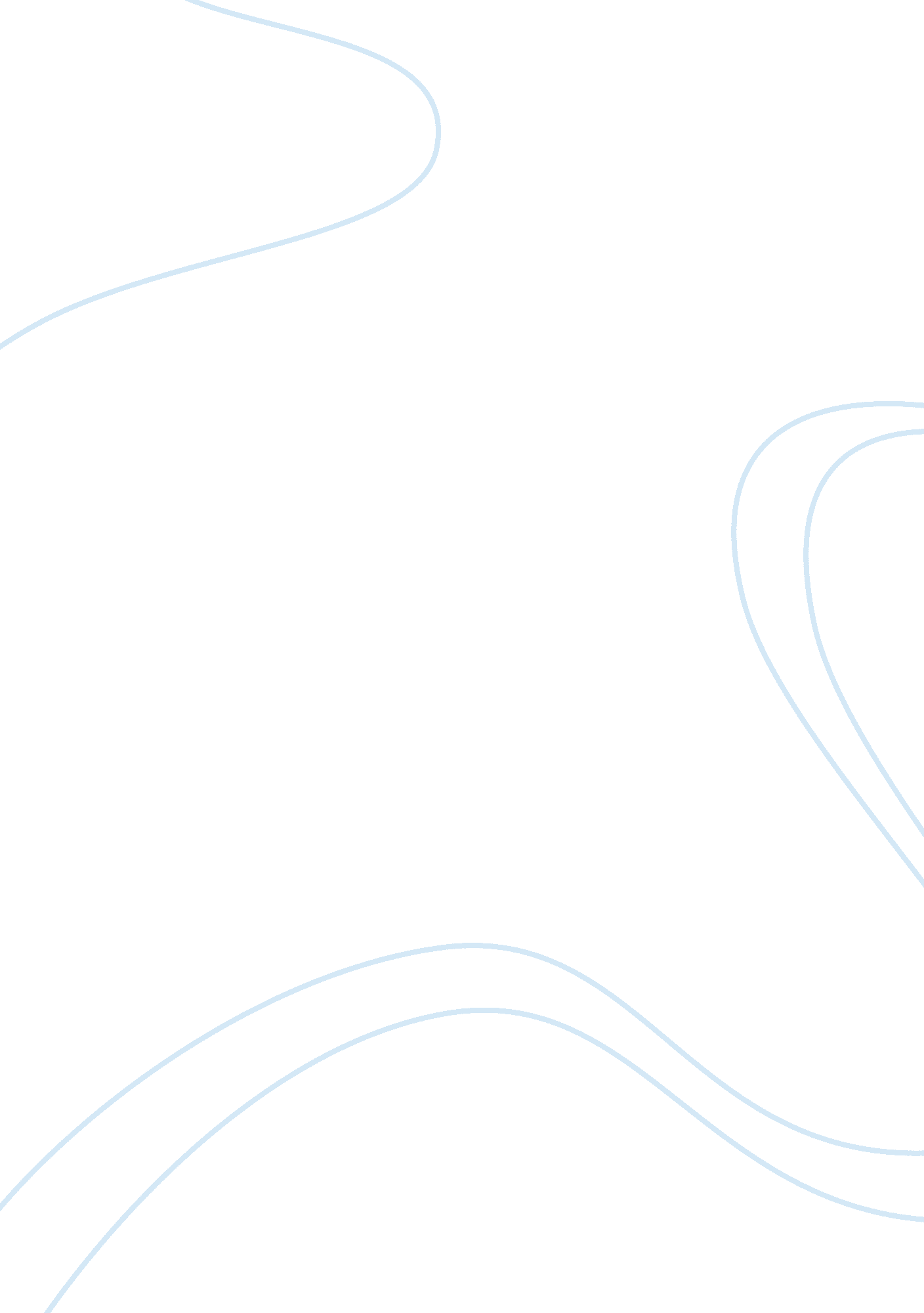 Inspirational speechLiterature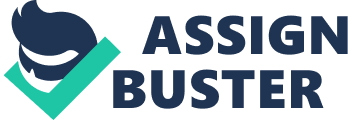 Good morning Ladies, Gentlemen and of course, most importantly, the girls and boys who are so called awardee today. We are now giving recognition to our students who have proven their best in the non-academicareas - specifically those who have excelled in athletics, in the literary- musical contests, inleadership, and other areas and have brought honor to the School. I am very aware that today is about the children and as such, my speech is largely aimed at the special young people sitting in front of me today. Before we even begin, may I request everyone to please give a round of applause to these fantastic students. Today is all about you girls and boys. I know it is difficult to sit still for a long time - so I promise that I'll try and keep my speech as short as possible. Stacia Tauscher said, " We worry about what a child will become tomorrow, yet we forget that he is someone today. "  As parents and teachers we do put a lot of time and energy into preparing our children for their futures. And rightly so. We do indeed need to equip our children with life-long skills to prepare them for adulthood. It is our collectiveresponsibilityas we guide and mold the leaders of tomorrow - for it is on them that the future will have to depend. Today, as we pay tribute to the young ladies and gentlemen of tomorrow, we know that they have started their remarkable journey towards achieving this goal. This year marks even the most challenging because the change in oureducationsystem has begun through the implementation of K-12 program, yet, we have seen them grow and develop exponentially. They have learned so much. They have remained eager and enthusiastic and they have grown in so many ways. Our thanks and appreciation to all the teachers and the parents for the fantastic role that you have all played to facilitate this process. Now, girls and boys... I need to tell you how very proud we are of you today. You are all incredibly special people today, right now,  as you sit here in front of us. You have all worked very hard to learn more every day, you have played hard, you have made new friends and you have all tried to be a good friend too. Well done and congratulations to each and every one of you - you can feel very proud of all you have done this year. Our young children will move into a new year - a year with new challenges to deal with. As they move into their respective tomorrows so bright withgoalsalready achieved and moredreamsstill to aspire to, we say to them... our talent, whatever it is, is a gift, a blessing - be grateful, give your wins a meaning by being magnanimous and by making people happy. Also, let your being winners teach you lessons that could pilot your lives. Remember too, that after climbing a great hill, there are many more hills to climb so expect for more and harder challenges. Your achievement has given you a good start and the best of preparations. Hold onto your uncanny gift of finding everything in nothing, of not only seeing seven wonders in the world - but several thousand. I'd like to close with this message: Life can never be all wins. “ Sooner or later, everyone will fall short at something important to them - whether it be a job, a dream, a relationship. Letfailurein one endeavor make you better at another area. Let failure also teach us about the need to give people second chances and that life is a road with unpredictable twists and unexpected tomorrows. To take advantage of what life has to offer, don't let yourself be destroyed by a defeat, or let others set limits on your ability to achieve” Good day everyone! 